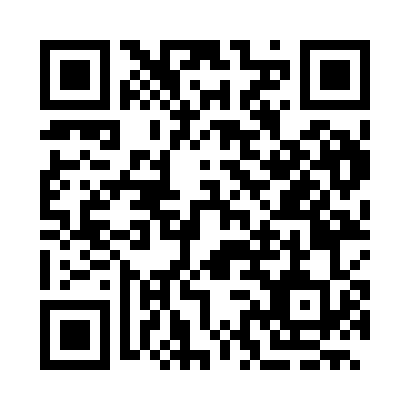 Prayer times for Kroyatsi, BulgariaWed 1 May 2024 - Fri 31 May 2024High Latitude Method: Angle Based RulePrayer Calculation Method: Muslim World LeagueAsar Calculation Method: HanafiPrayer times provided by https://www.salahtimes.comDateDayFajrSunriseDhuhrAsrMaghribIsha1Wed4:276:141:156:118:169:572Thu4:256:131:156:128:179:583Fri4:236:121:156:138:1810:004Sat4:216:101:146:138:1910:025Sun4:196:091:146:148:2010:036Mon4:176:081:146:158:2110:057Tue4:166:071:146:158:2310:068Wed4:146:051:146:168:2410:089Thu4:126:041:146:168:2510:0910Fri4:116:031:146:178:2610:1111Sat4:096:021:146:188:2710:1312Sun4:076:011:146:188:2810:1413Mon4:056:001:146:198:2910:1614Tue4:045:591:146:198:3010:1715Wed4:025:581:146:208:3110:1916Thu4:015:571:146:208:3210:2017Fri3:595:561:146:218:3310:2218Sat3:585:551:146:228:3410:2319Sun3:565:541:146:228:3510:2520Mon3:555:531:146:238:3610:2621Tue3:535:531:146:238:3710:2822Wed3:525:521:146:248:3710:2923Thu3:515:511:156:248:3810:3124Fri3:495:501:156:258:3910:3225Sat3:485:501:156:258:4010:3426Sun3:475:491:156:268:4110:3527Mon3:465:481:156:268:4210:3628Tue3:445:481:156:278:4310:3829Wed3:435:471:156:278:4410:3930Thu3:425:471:156:288:4410:4031Fri3:415:461:166:288:4510:41